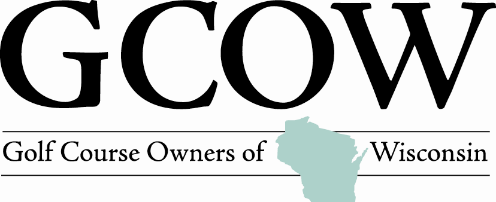 Golf Course Owners of WisconsinCorporate Membership Corporate Membership in the GCOW gives your company access to golf course owners and operators throughout Wisconsin. We provide you with a unique platform from which you may establish brand recognition and grow relationships with these key decision makers. Our members take advantage of these unique and exclusive marketing and promotional opportunities.  The mission of the GCOW is to provide education and advocacy on behalf of its members and to promote golf throughout the state. The GCOW, established as a non-profit association in 1984, is a member of the National Golf Course Owners Association (NGCOA). We have more than 100 golf courses as members of the GCOW. Corporate Member BenefitsAccess to exclusive GCOW membership listCorporate Member listings on GCOW Web site with contact information and link to your company web site.Unlimited emails to owners to promote your businessExhibit space at GCOW eventsParticipation/sponsorship opportunities at GCOW EventsGCOW corporate member logo on your marketing pieces. We welcome and encourage our Corporate Members to utilize the GCOW logo on any of your marketing pieces.Sponsorship opportunities for website and eventsThe key programs that fulfill the GCOW’s mission are: GCOW Web siteGCOW EventsWisconsin Golf YearbookPlatinum Passport ProgramActive partnerships with the WSGA, PGA-Wisconsin Section, Dept of Tourism and the Wisconsin Bed & Breakfast Association and the Tourism Federation of Wisconsin.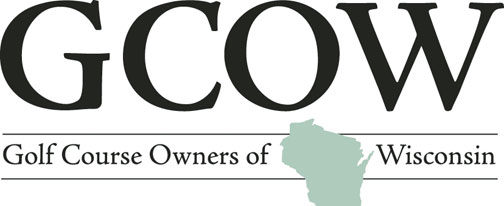 Corporate Membership ApplicationBusiness Name_________________________________________________________Contact Person_________________________________________________________Address_______________________________________________________________City/ST/ZIP____________________________________________________________Phone_________________________________FAX___________________________Email_________________________________ Web site________________________GCOW Corporate Membership dues are $400 annually Payment OptionsOnline: You may pay safely and securely online at our GCOW store at: https://gcow-310834.square.site/Checks: Please make payable to GCOW and mail with this application form.Credit Card: Please complete the information below and mail to GCOW with this application form.____ MasterCard	____ Visa		#____________________________Expiration Date: _______	CVV __ __ __ Signature__________________________________Send membership application and payment to GCOW, 11350 W. Theo Trecker Way, West Allis, WI 53214. For more information contact Jeff Schwister, GCOW Executive Director at (414) 443-3568 or jeffs@gcow.org. 